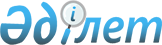 О внесении изменения в постановление Правительства Республики Казахстан от 13 августа 1998 года № 763Постановление Правительства Республики Казахстан от 21 декабря 1998 года № 1303

      С целью уточнения конкретных задач по определению норматива потерь тепловой энергии для отечественных производителей тепловой энергии Правительство Республики Казахстан постановляет: 

      1. Внести в постановление Правительства Республики Казахстан от 13 августа 1998 года № 763 P980763_ "Вопросы поддержки отдельных отечественных производителей" (САПП Республики Казахстан, 1998 г., № 28, ст.236) следующее изменение: 

      пункт 1 изложить в следующей редакции: 

      " 1. Министерству энергетики, индустрии и торговли Республики Казахстан пересмотреть нормативы тепловых потерь при распределении тепловой энергии с учетом результатов регламентных испытаний сетей и мероприятий, проводимых соответствующими предприятиями по снижению указанных потерь". 

      2. Настоящее постановление вступает в силу со дня подписания. 



 

        Премьер-Министр 

      Республики Казахстан 

 

(Корректор:  И.СкляроваСпециалист: Э.Жакупова)     
					© 2012. РГП на ПХВ «Институт законодательства и правовой информации Республики Казахстан» Министерства юстиции Республики Казахстан
				